Hey allemaal!Dit jaar hebben wij een leuk kamp voor de jeugdleden van TTV Fortus georganiseerd. Het kamp gaat plaats vinden in het weekend van  28, 29 en  30 Juni. De locatie is ons eigen clubgebouw. We starten de vrijdag om 18:30, zondag eindigen we om 10:30. We gaan vele leuke activiteiten doen! Van spelletjes tot een kampvuur! Heb jij zin om samen met de andere jeugdleden van TTV Fortus er een gezellig weekend van te maken? 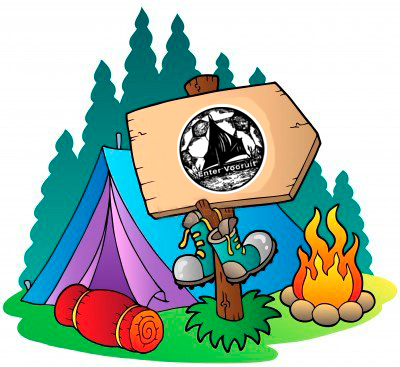 Geef je snel op voor 10 april bij Lizan Lormans!Groetjes de activiteitencommissie!Naam:………………………………………………………………………Telefoonnummer: …………………………………………………………Wij vragen een eigen bijdrage van €10, dit om er een super leuk kamp van te maken. Eigen bijdrage graag betalen bij het begin van het kamp.